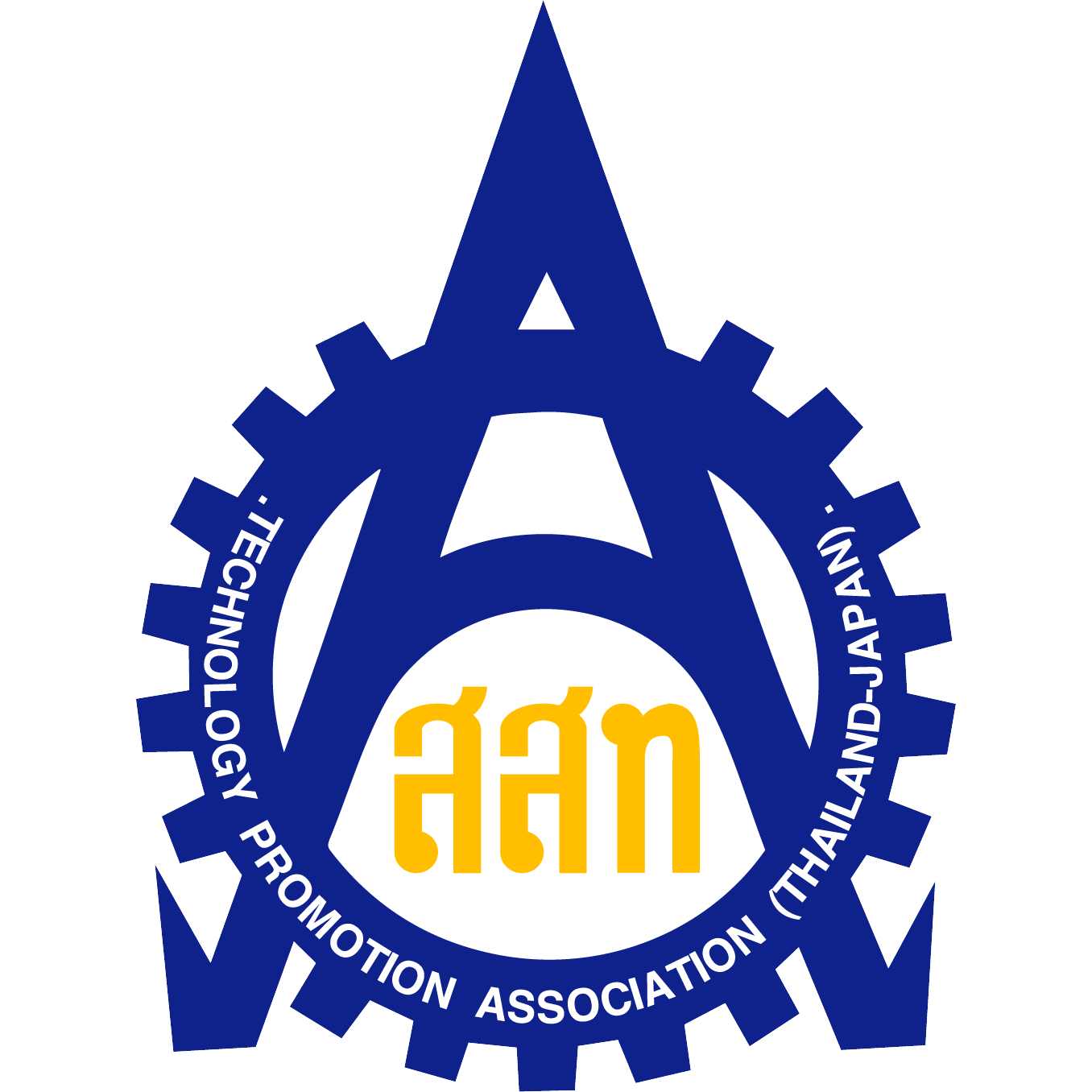 ** กรุณากรอกข้อความต่อไปนี้ด้วยตัวบรรจง **ชื่อทีม ........................................................................................................................................................................................ ชื่อมหาวิทยาลัย ................................................................................................................................................................................ที่อยู่มหาวิทยาลัย .............................................................................................................................................................................** ลำดับที่ 1 ตัวแทนสมาชิกในการติดต่อประสานงาน **1. ชื่อ ....................................................................	นามสกุล ...................................................................... ชั้นปีที่ ...................    คณะ ................................................................. 	โทรศัพท์มือถือ ....................................... อีเมล์ ..........................................2. ชื่อ .................................................................... 	นามสกุล ...................................................................... ชั้นปีที่ ...................    คณะ ................................................................. 	โทรศัพท์มือถือ ....................................... อีเมล์ ..........................................3. ชื่อ .................................................................... 	นามสกุล ...................................................................... ชั้นปีที่ ...................    คณะ ................................................................. 	โทรศัพท์มือถือ ....................................... อีเมล์ ..........................................ชื่อ ............................................................................... นามสกุล .................................................................................................โทรศัพท์ ...................................................................... โทรสาร ..................................................................................................โทรศัพท์มือถือ ............................................................. อีเมล์ ......................................................................................................อีเมล์ robot@tpa.or.th 		โทรสาร  0-2259-9117ไปรษณีย์  โปรดระบุชื่อ การแข่งขันหุ่นยนต์ ส.ส.ท. ชิงแชมป์ประเทศไทย ประจำปี 2561     ที่อยู่ สมาคมส่งเสริมเทคโนโลยี (ไทย-ญี่ปุ่น) 5-7 ซ.สุขุมวิท 29 แขวงคลองเตยเหนือ เขตวัฒนา กทม. 10110 